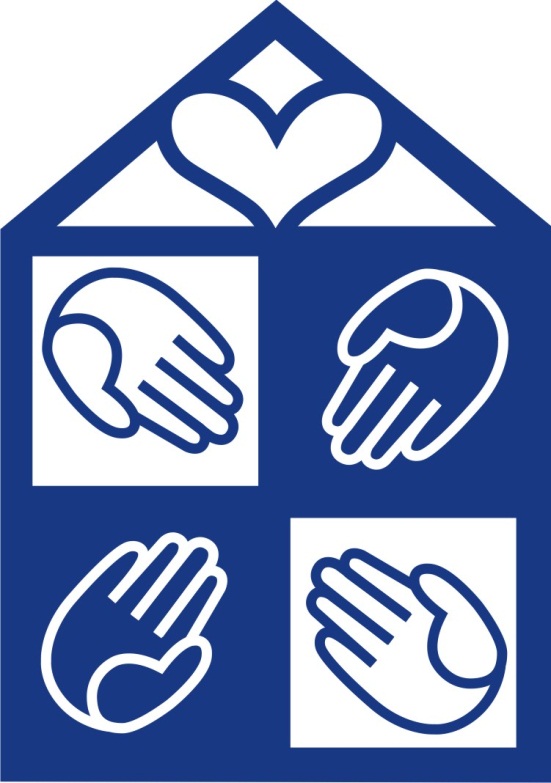 Roční plán práceCírkevní základní školy a mateřské školy Přemysla Pittrapro školní rok 2022/2023Obsah1. ZÁKLADNÍ ÚDAJE O ŠKOLE	32. OBECNÁ CHARAKTERISTIKA ŠKOLY	43. PERSONÁLNÍ SLOŽENÍ ŠKOLY 	44. STRUKTURA ŠKOLY	45. VÝKON FUNKCÍ	56. ORGANIZACE VÝUKY	67. VIZE	88. STRATEGIE	89. CÍLE	910. PLÁN DALŠÍHO VZDĚLÁVÁNÍ PEDAGOGICKÝCH PRACOVNÍKŮ	911. VYUŽITÍ MODERNÍCH ICT TECHNOLOGIÍ	1012. GRANTOVÉ AKTIVITY	1013. SPOLUPRÁCE S JINÝMI INSTUTIUCEMI	1014. PLÁN KONTROL, ŠKOLENÍ BOZP A PO	1015. ROZDĚLENÍ KONTROLNÍCH KOMPETENCÍ:	1116. INVENTARIZACE	1117. SLOŽENÍ A ÚKOLY PŘEDMĚTOVÝCH KOMISÍ	1118. ŠKOLNÍ DRUŽINA	1419. MATEŘSKÁ ŠKOLA	1420. ŽÁKOVSKÉ PRÁZDNINY, DOVOLENÁ	1521. ZÁPIS DO MATEŘSKÉ ŠKOLY A 1.ROČNÍKU	1722. PŘIJÍMACÍ ZKOUŠKY NA STŘEDNÍ ŠKOLY PRO ŽÁKY, KTEŘÍ UKONČÍ POVINNOU ŠKOLNÍ DOCHÁZKU	1723. VZDĚLÁVÁNÍ ŽÁKŮ SE SPECIÁLNÍMI VZDĚLÁVACÍMI POTŘEBAMI	1724. PLÁN PRACOVNÍCH SETKÁNÍ PEDAGOGICKÝCH PRACOVNÍKŮ	1725. PLÁN ŠKOLNÍCH A MIMOŠKOLNÍCH AKTIVIT	181. ZÁKLADNÍ ÚDAJE O ŠKOLENázev:						Církevní základní škola a mateřská škola                                                                                  	 	Přemysla PittraSídlo školy:					Jungmannova 349/3, Přívoz, 702 00 Ostrava Tel.:						59613 34 26Email:						zs.pittra@email.czIČO:						00 85 03 81, Škola je školskou právnickou osobou Bankovní spojení:				ČSOB a.s., č. ú.: 373463913/0300Ředitel školy:					Ing. Martin Blatoň, Ph.D.Datum zřízení:				1. září 1993Datum zařazení do sítě škol:			1. září 1993Typ hospodářsko právní subjektivity: 	nezisková organizaceStatutární orgán:          			ředitel školyOrgány školy:                                                               Rada ŠPO: 	Ing., Mgr. Markéta Zegzulková, Ing. Marta Hrušková, Ing. Zdeněk Miketa,  Školská rada: 	Renata Kramná, Mgr. Eva Muroňová, Tereza                                                 KovačíkováInformace o zřizovateliZřizovatel školy:		           		Biskupství ostravsko-opavskéIČO:						65 46 89 53Sídlo:						Kostelní náměstí 3172/1, OstravaStatutární zástupce:				Mgr. Martin David,						biskup ostravsko-opavský2. OBECNÁ CHARAKTERISTIKA ŠKOLY	Církevní základní škola a mateřská škola si klade za cíl naplňovat odkaz Přemysla Pittra, tj. pomáhat sociálně potřebným dětem.  	Církevní základní škola Přemysla Pittra byla zřízena v roce 1993 jako součást projektu Charity Ostrava na pomoc potřebným lidem v Ostravě. Od 1. 9. 1997 je zřizovatelem školy Biskupství ostravsko-opavské.	Škola působí v ostravském obvodu Moravská Ostrava a Přívoz, nachází se v blízkosti stanic MHD a vlakového nádraží Ostrava, hlavní nádraží a je dobře dostupná.3. PERSONÁLNÍ SLOŽENÍ ŠKOLY - k 30.9.2021Pedagogové: 				22Vychovatelé: 			2 Pedagogičtí asistenti: 		13Nepedagogičtí pracovníci: 	0Administrativní pracovníci: 	2 	Technický personál: 		6 	Celkem zaměstnanců: 			51 4. STRUKTURA ŠKOLYPočet tříd v MŠ 	– 2,Počet tříd ZŠ 		- 15 běžných tříd, Školní družina 		- 2 oddělení.5. VÝKON FUNKCÍŘeditel:		     Ing. Martin Blatoň, Ph.D.Zástupkyně ředitele:       Mgr. Martina Luxová                                            Mgr. Iva VrobelováEkonom:                            Ing. Jiří HlístaSekretářka a PaM:           Dagmar KovalováUČITELÉ:Mateřská škola                            Zuzana Skácelová, Veronika Sklárčíková Základní škola Níže je uvedeno přiřazení jednotlivých třídních učitelů a asistentů pedagoga k daným třídám, a to na prvním i druhém stupni základní školy.         I.A: 		Mgr. Gabriela Hrubá, as. Kateřina Peňázová I.B: 		Mgr. Mgr. Marta Pavelková, as. Iveta Kontrová II.A: 		Mgr. Olga Vojčináková, as. Nataša Pihiková II.B: 		Mgr. Věra Dudová, as. Alena Papajová III.A: 		Mgr. Marcela Gardoňová, as. Angela Berkyová III.B: 		Kateřina Kučerková, as. Blanka Myšková IV.A: 		Mgr. Markéta Grymová, as. Michaela Podhorná IV.B: 		Lic. Kristýna Tylečková, as. Simona Fojtíková V. ročník: 	Natálie Šmídová, as. Sylva Vašková, DiS., VI.A: 		Mgr. Barbora Vicanová, as. Andrea Palakyová VI.B: 		Mgr. Jitka Grondolská, as. Zlata Siváková VII. ročník: 	Mgr. Jiří Kroupa, as. Libuše Martínková VIII.A: 		Mgr. Petra Popelářová, as. Maja Stojmenovič, VIII.B: 		Mgr. Jana Prosková, as. Bc. Ondřej Turek IX. Ročník: 	Ing. Roman Tarhoviský, as Renata Kramná, as. Božena Šilerová Netřídní učitelé:         Mgr.A Hana Puchová, Mgr. Gabriela Solařová, Svatava Sonnková, Mgr. Petra Vlčková , Mgr. Dariusz SputoVychovatelé: 			Angela Berkyová, Sylva Vašková  Zaměstnanci pověřeni výkonem funkce:Zástupce ředitele pro administrativu:		Mgr. Martina Luxová	Zástupce ředitele pro organizační záležitosti: 	Mgr. Iva VrobelováVedoucí ŠPP:                                                                    Mgr. Martina Luxová	Školní metodik prevence:               			Mgr. Petra Popelářová Koordinátor inkluze                                                        Mgr. Martina LuxováVýchovná poradkyně:                     		             Bc. Jaroslava Šidlovská, DiSSociální pedagog:                            			Bc. Jaroslava Šidlovská, DiSSpeciální pedagog:                                                          Mgr. Věra Dudová                                                                                           Volba povolání:                                                               Mgr. Petra PopelářováMetodik ICT:                                  			Ing. Martin Blatoň, Ph.D.Správce počítačové sítě:                  			Bc. Věra Čiklová     Metodik EVVO:		                                       Svatava SonnkováKoordinátor ŠVP:                            			Mgr. Jitka Grondolská Rozdělení dalších funkcí:                                                       Vedení skladu učebnic:                   	Lic. Kristýna Tylečková, Simona FojtíkováZdravotnice:		                    	Angela Berkyová, zast. Andrea PalakyováVedení BOZP, PO:                             	Ing. Jiří Hlísta Prodej stravenek:	                    	Lenka ZubrováVýdej jídla:                                       	Žaneta HorváthováŠkolník:                                             	Julius Joška, od 1. 11. 2021Vrátná:                                              	Lenka ZubrováUklízečky:		                    	Marika Giňová, Marie Mašková,                                                                  Denisa  Mižigarová6. ORGANIZACE VÝUKYRozvržení pracovní doby jednotlivých profesí            Školu otvírá v 8:05 hodin školník   V 8.00 hod se přítomní pedagogičtí pracovníci zapojují do výchovně vzdělávací činnosti dle rozvrhu: asistenti a netřídní učitelé zajišťují dohled nebo se připravují do výuky.  Třídní učitelé jsou povinně přítomní ve své třídě a kontrolují omluvenky, stav třídy a věnují se dalším třídnickým záležitostem. V tomto čase jsou rovněž k dispozici zákonným zástupcům žáků. Výuka začíná v 8:30 v kmenových učebnách jednotlivých tříd.   Ředitel školy, zástupkyně ředitele poskytují rodičům od 8.10 potřebné informace ve svých kancelářích (dle dřívější dohody).Stanovené úvazkyÚvazek ředitele školy: 		6 hodinÚvazek 1. zástupce ředitelky: 	11 hodinÚvazek 2. zástupce ředitelky: 	11 hodinÚvazek učitele: 			22 hodinÚvazek učitele 1. ročníku: 		21 hodinÚvazek vychovatele: 			30 hodinÚvazek učitelky MŠ: 			30 hodin  Časový harmonogram vyučování 1. hodina	8.30 - 9.15Přestávka 	9.15 - 9.20  	2. hodina	9.20 - 10.05	Přestávka 	10.05 - 10.203. Hodina	10.20 - 11.05	Přestávka 	11.05 – 11.104. hodina	 11.10 - 11.55	Přestávka 	11.55 - 12.055. hodina	12.05 - 12.50Přestávka 	12.50 – 13.006. Hodina	13.00 - 13.45Přestávka 	13.45 – 14.157. hodina	14.15 - 15.00 8. Hodina 	15.00 - 15.45Organizace pracovního dneBěhem dne učitelé a asistenti konají výchovně vzdělávací činnost v souladu se svým osobním rozvrhem nebo rozpisem suplování a dle pokynů vedení školy. Organizaci ve škole upřesňují vnitřní řády školy: organizační řád, pracovní řád, mzdový předpis, vnitřní řád, školní řád a další. Vzdělávací programŠVP – Společně do života.  Obsahuje minimální výstupy pro žáky se SVP.Žáci se středně těžkým postižením jsou vzděláváni dle RVP pro ZŠS.  ŠVP MŠ – Objevujeme svět kolem nás.ŠVP školní družiny. Výuka jazyků Anglický jazyk, německý jazyk a ruský jazyk.Pitný a stravovací režim: Pitný režim ve škole a školní družině si zajišťují rodiče samostatně.  Psychohygiena Přestávky mezi vyučovacími hodinami trvají pět a deset minut (viz. dříve uvedený časový harmonogram vyučování), velké přestávky trvají patnáct a třicet minut. Za příznivého počasí žáci mají možnost chodit na venkovní hřiště s pedagogickým dozorem. Na škole probíhá odpolední vyučování (viz. dříve uvedený časový harmonogram vyučování). 7. VIZEŠkola se řídí následující strategií „podpora ve vzdělávání žáků (z vyloučených lokalit) jim umožní dosáhnout výsledků srovnatelných s výsledky žáků jiných škol. Každému z žáků je umožněno dosahovat svého osobního maxima ve vzdělávání.    8. STRATEGIEMetody a formy práce budou odpovídat individuálním potřebám žáků.  Důraz je kladen především na činnostní učení. Výsledky žáků jsou pravidelně analyzovány a v rámci možností se hledají nové motivace k sebevzdělávání a samostudiu. Vytváříme podmínky pro procvičování a upevňování učiva. Snažíme se zapojovat zákonné zástupce do dění ve škole a prohloubit s nimi spolupráci.  9. CÍLE materiálně technické zabezpečení školyoprava toalet v hlavní budově školy, vybavení kabinetů novými pomůckami (stoly, židle)vybavení kabinetů a kmenových tříd novými PC stanicemi, nové monitory do učeben informatiky (důvodem je zastaralé vybavení),oprava elektrických rozvodů - pokračování, oprava elektrických rozvodů v budově tělocvičny, Způsob zabezpečení: z dotace MŠMT, z projektové činnosti, z darů,z vlastních zdrojů.  výchovně vzdělávací činnostposílit spolupráci se zákonnými zástupci a využít ji zejména ke zlepšení docházky do školy a domácí přípravy,dále využívat funkci sociálního pedagoga,v plné míře taktéž využít školní asistenty v MŠ (případně ŠD),umožnit jednotlivýchm pedagogům doplnit si či rozšířit si své vzdělání, posilovat individuální přístup k žákům,při vzdělávání žáků podporovat zejména samostatnost a aktivní přístup,    soustředit se na osvojení a upevnění základního učiva, propojovat teorii s praxí, zaměřit se na smysluplnost výkladu, hovořit jazykem žáků a výuku diferencovat dle možností jednotlivců,  v případě nevhodného chování žáků stanovit jasný a jednotný postup řešení kofliktních situací, který je nastaven především ve spolupráci se sociálním pedagogem. Způsob zabezpečení: optimální organizací vyučovacího procesu, zájmem, odpovědným rozhodováním, motivací zaměstnanců a získáváním zpětné vazby komunikací se zaměstnaci. 10. PLÁN DALŠÍHO VZDĚLÁVÁNÍ PEDAGOGICKÝCH PRACOVNÍKŮVe školním roce 2022/2023 budou vyučující realizovat DVPP v souladu s obecně daným plánem DVPP následovně: Průběžné vzděláváníPedagogové a administrativní pracovníci školy budou využívat nabídky vzdělávacích center jako KVIC, NIDV, HELLO a dalších.Vzdělávání vedoucí ke zvýšení kvalifikaceLic. Kristýna Tylečková, Kateřina Kučerková, Mgr. Marta Pavelková, Michaela Podhorná, Natálie ŠmídováVzdělávání vedoucí k rozšíření kvalifikaceMgr. Jana Prosková, Mgr.Petra Popelářová, Mgr. Jitka Grondolská, Mgr. Martina Luxová11. VYUŽITÍ MODERNÍCH ICT TECHNOLOGIÍ Dle finančních možností školy bude modernizována ICT technika (v obou učebnách informatik budou přidány nové monitory), nový výukový software především je zapotřebí vyřešit PC stanice v jednotlivých třídách, obnova dataprojektorů a interaktivních tabulí, které jsou využívány v rámci výuky.     12. GRANTOVÉ AKTIVITYŠablony 80 /ESF/, dále plynule navázat na Šablony IV,Projekt Národní plán doučování, který bude pokračovat i ve školním roce 2022/2023,Projekt z Národního plánu obnovy na podporu škol s nadprůměrným zastoupením sociálně znevýhodněných žákůObědy zdarma /MSK/.13. SPOLUPRÁCE S JINÝMI INSTUTIUCEMI	V rámci mimoškolních aktivit škola bude i nadále spolupracovat se sociálním odbory, Policií ČR, PPP a SPC, s farou Přívoz a s neziskovými organizacemi - Don Bosco, Vzájemné soužití, Jekhetane, Armáda spásy. V plánu je účast na setkání multidisciplinárního týmu za účasti jiných škol z lokality Moravská Ostrava a Přívoz a Slezská Ostrava zaměřené na zlepšení podmínek vzdělávání žáků z vyloučených lokalit.    14. PLÁN KONTROL, ŠKOLENÍ BOZP A PO 	Kontrolní činnost bude probíhat průběžně nebo v měsíčních a čtvrtletních intervalech. Zaměstnanci budou o termínech informováni prostřednictvím týdenního plánu. Některé kontroly proběhnou neplánovaně.   	Kromě periodického školení BOZP a PO proběhne pro nové zaměstnance vstupní školení.  Školení BOZP proběhne i pro vedoucí pracovníky. V závěru školního roku proběhne požární cvičení. Za dříve uvedená školení zaměstnanců zodpovídá ekonom školy: Ing. Jiří Hlísta.15. ROZDĚLENÍ KONTROLNÍCH KOMPETENCÍ:Ředitel: hospitační činnost a činnost všech podřízených složek školy. Zástupce ředitelky pro administrativu: žákovská dokumentace (školní matrika, klasifikační archy, rozvrhy učitelů a asistentů pedaoga, atd.). Zástupce ředitele pro organizaci dne: zajištění suplování, zajištění komunikace úkolů prostřednictvím elektronické třídní knihy, kontrola třídních knih apod. Výchovná poradkyně: zajištění výchovných radPoradce pro volbu povolání: dokumentace k volbě povolání, organizace návštěvy Dnů otevřených dveří na SŠ.Školní metodik prevence: - administrativa, organizace akcí, jejich vyhodnocení apod.Sociální pedagog: zajištění podpory učitelů při vzdělávání, podpora ve vypracování zpráv, provádí prevenci obtíží v oblasti chování, provádí sociálně právní poradenství a sociální terapii s problémovými jedinci, exkurze, besedy.   Speciální pedagog: plnění individuálních vzdělávacích plánů, plnění závěrů vyšetření z PPP a SPC, odklady povinné školní docházky atd.Koordinátor ŠVP, EVVO: iniciování vzniku a koordinace pracovních týmů se zaměřením na speciální činnosti, kontrola jejich činnosti.Koordinátor ICT: zajišťuje podporu kolegů v oblasti využívání výukových software, konzultuje základní postupy ve výuce se zaměřením na IT technologie a jedná se správcem serveru ohledně případných nefunkčností systému. Vedoucí odborných komisí: zpracování a plnění tematických plánů, atd.16. INVENTARIZACEInventarizaci organizačně zajišťuje ekonom školy, který spolupracuje s vybraným týmem. 17. SLOŽENÍ A ÚKOLY PŘEDMĚTOVÝCH KOMISÍ Úkoly předmětových komisí:Řeší otázky jednotlivých oborů vzdělávání v závislosti na regionálních podmínkách.Rozpracovávají učební plány do jednotlivých předmětů a ročníků.Koordinují plány učiva z hlediska uplatňování mezipředmětových vztahů, zařazují do výuky oblasti výchovy k volbě povolání, environmentální výchovy, ochrany člověka za mimořádných situací, ochrany před násilím a prevence rizikového chování.Sledují vybavenost učebními pomůckami a učebnicemi, navrhují opatření.Sledují nové poznatky vyučovacích oborů a předmětů, zavádějí je do výuky.Organizují vhodný výběr vyučovacích forem, metod, didaktické techniky.Plánují DVPP.Navrhují a vyhodnocují kontrolní práce žáků, přijímací, průběžné a závěrečné zjišťování znalostí žákůKoordinují počet a obsah písemných prací žáků, sjednocují způsob klasifikace a hodnocení žáků.Metodicky zajišťují a koordinují péči o nadané žáky a žáky zdravotně postižené.Podílejí se event. dodatcích školního vzdělávacího programuVytvářejí plán exkurzí, kulturních akcí, odborných přednášek a akcí. Vytvářejí a zpracovávají podklady pro výroční zprávy a sebehodnocení školy, plánování práce, vytváření dlouhodobé koncepce rozvoje školy. Priority na rok 2022/2023:Projektová činnost se zakomponováním mezipředmětových vztahů.Analýza výsledků ve vzdělávání a návrhy optimalizace.V úzké spolupráci se sociálním pedagogem pracovat na tom, aby se zlepšila docházka jednotlivých žáků.  Pracovat na lepší komunikaci mezi školou a zákonnými zástupci žáků.Klima školy – lidé budou motivování ke zlepšování kvality vedení vlastního pedagogického procesu.  Úkoly předsedů odborných komisí:Vytvářejí koncepci práce PK, rozpracovávají do ní plány práce školy a závěry z hodnocení školy a výročních zpráv.Metodicky řídí a kontrolují práci ostatních členů komise a usilují o jejich aktivní zapojení.Vytvářejí plán PK, na schůzích PK jej vyhodnocují, zajišťují zpracování podkladů pro výroční zprávy a evaluaci školy. Podle časových možností organizují vzorové hodiny případně vzájemné náslechy.Kontrolují časové a obsahové plnění tematických plánů. Skupinová výuka	Volitelné předměty18. ŠKOLNÍ DRUŽINAProvoz ŠD	pondělí - pátek	12:00 – 16:00Obsazení třídDenní rozvrh12.00 - 12.15		hygienická příprava na oběd, odpočinková činnost12.15 - 12.45		oběd, odpočinková činnost12.45 - 13.45		vycházky nebo individuální činnost, zájmová činnost13.45 - 15.30		příprava do vyučování – domácí úkoly 15.30 - 16.00		zájmová činnost, postupný odchod dětí19. MATEŘSKÁ ŠKOLAProvoz MŠ	pondělí - pátek	7:30 – 16:00 Obsazení třídDenní rozvrhDenní rozvrh1. i 2.třída MŠ7.30 - 8.30   		ranní hry 8.30 - 9.00   		svačina	9.00 - 9.30 		řízená činnost9.30 - 11.30		příprava na pobyt venku, pobyt venku, příprava na oběd11.30 - 12.00 		společný oběd obou tříd12.00 - 13.00 		hygiena, přípava na odpočinek13.00 - 14.00 		četba, relaxační činnosti, svačina14.00 - 14.15   	příprava na svačinku14.15 - 14.30		odpolední svačinka14.30 - 16.00		volná hra, odpolední činnosti dětí, postupný odchod dětí20. ŽÁKOVSKÉ PRÁZDNINY, DOVOLENÁVyučování bude v prvním pololetí ukončeno ve pondělí 31. ledna 2023. Vyučování ve druhém pololetí bude ukončeno v pátek 30. června 2023.Ve dnech žákovských prázdnin pedagogičtí pracovníci mohou na písemné požádání čerpat náhradní volno nebo mohou písemně požádat o neplacené volno.   c) Dovolená pro pedagogické pracovníky 20232.1.2023 – dovolená (1 den) 3.2.2023 – dovolená (1 den)7.3.-8.3.- studijní volno (2 dny)9.3. 2023 – 10.3.2023 – dovolená (2 dny)3.7. - 18.8.2023 (33 dnů)21.8. - 25 8. 2023 studijní volno (5 dnů)27.12.-29.12.2023 dovolená (3 dny)Celkem: 40 dnů dovolené (320 hodin)d) Dovolená - správa, technický personál, školní asistent10. 7. 2023 –28.7.2023 (15 dnů)7. 8. 2023 –15. 8. 2023 (7 dnů)27. 12. 2023 – 29. 12.2023 (3 dny)Celkem:  200 hodin (25 dnů) dovolené, Státní svátkyVýznamné dny16. leden	Den památky Jana Palacha27. leden 	Den památky obětí holocaustu a předcházení zločinům proti lidskosti8. březen	Mezinárodní den žen9. březen 	Den památky obětí vyhlazení terezínského rodinného tábora v 	Osvětimi - Březince12. březen 	Den přístupu České republiky k Severoatlantické smlouvě (NATO)28. březen 	Den narození Jana Ámose Komenského.7. duben 	Den vzdělanosti5. květen	Květnové povstání českého lidu15. květen 	Den rodin10. červen	Den památky obětí vyhlazení obce Lidice18. červen 	Den hrdinů druhého odboje 27. červen 	Den památky obětí komunistického režimu11. listopad 	Den válečných veteránů21. ZÁPIS DO MATEŘSKÉ ŠKOLY A 1.ROČNÍKUZákonný zástupce je povinen přihlásit dítě k zápisu k povinné školní docházce, a to v době od 1. dubna do 30. dubna kalendářního roku, v němž má dítě zahájit povinnou školní docházku. Zápis proběhne od 17.4.-19.4.2023.Zajišťuje: Mgr. Gabriela Hrubá, Mgr. Martina LuxováZápis k předškolnímu vzdělávání od následujícího školního roku se koná v období od 2.května do 16. května. Zápis do MŠ: v průběhu května 2023 Začátek povinné školní docházky bude odložen na základě písemné žádosti zákonného zástupce a doložené doporučujícím posouzením PPP a odborným lékařem – dětský lékař nebo praktický lékař pro děti a dorost.Odpovídá: Ing. Martin Blatoň, Ph.D.22. PŘIJÍMACÍ ZKOUŠKY NA STŘEDNÍ ŠKOLY PRO ŽÁKY, KTEŘÍ UKONČÍ POVINNOU ŠKOLNÍ DOCHÁZKU  Přijímací řízení na střední školy se řídí organizačními pokyny MŠMT. 23. VZDĚLÁVÁNÍ ŽÁKŮ SE SPECIÁLNÍMI VZDĚLÁVACÍMI POTŘEBAMIVzdělávání žáků se speciálními vzdělávacími potřebami bude probíhat individuální formou.  Škola bude využívat funkce pedagogických asistentů jako jedno z podpůrných opatření, bude využívat speciálně pedagogických metod a postupů, které odpovídají potřebám žáků, poskytne individuální podporu v rámci výuky a přípravy na výuku ve spolupráci s poradenskými zařízeními stejně jako poskytne učební pomůcky, speciální učebnice a didaktické materiály pro žáky zařazené do speciální péče. Zajištění služeb bude organizováno prostřednictvím školního pedagogického centra.24. PLÁN PRACOVNÍCH SETKÁNÍ PEDAGOGICKÝCH PRACOVNÍKŮ Kolegium: poslední čtvrtek v měsíci od 14.15 hod – 15.00 hod Odborné komise: dle plánu Pracovní setkání k řešení organizačních záležitostí a provozu školy: čtvrtek 14.00 - 15.00 hod.Provozní doba školy je denně od 7.30 do 16.00 hodin.Pracovníci školy si neplánují žádné soukromé akce (dovolená, neplacené a náhradní volno) na přípravný týden, závěr školního roku, rovněž na dobu schůzí a porad. Pravidelné měsíční konzultace s rodiči: první čtvrtek v měsíci (vždy po konání kolegia)Pedagogické rady: (termíny) čtvrtek 25. srpna 2022čtvrtek 24. listopadu 2022	čtvrtek 19. ledna 2023	čtvrtek 20. dubna 2023	čtvrtek 22. června 2023	25. PLÁN ŠKOLNÍCH A MIMOŠKOLNÍCH AKTIVITNavrhují jednotlivé sekce a metodická sdružení.V Ostravě dne 29.09.2022                                                   Ing. Martin Blatoň, Ph.D., ředitel školySložení školyMužiŽenyCelkemMateřská škola022Základní škola32124Složení družinyMužiŽenyCelkem022Složení školyMužiŽenyCelkemMateřská škola011Základní škola11516Vedoucí odborných komisí a sekcíVedoucí odborných komisí a sekcíMgr. Jiří Kroupasekce jazyků Mgr. Petra PopelářováspolečenskovědníMgr. Barbora VicanováestetickáSvatava Sonnkovámatematická a přírodovědná Mgr. Vojčinákovádopravní a brannáMgr. Gabriela HrubáVedoucí metodického sdružení 1. stupně ZŠProfesePracovní dobaŠkolník6.00 – 14.30 hod.Ekonomka7.00 – 15.30 hod.Sekretářka a personalistka6.30 – 15.00 hod.Pedagogičtí asistentidle úvazků a rozpisůPedagogičtí pracovníci7:30 – dle rozvrhůUklízečky12.00 - 18.00 hod.PředmětTřída - skupinaPočet žákůVyučujícíAnglický jazykVI. třída – AJ22Ing. Roman TarhoviskýPracovní výchovaVI. 23Mgr.A. H. PuchováTělesná výchovaVI. dívky11Mgr. Jana ProskováTělesná výchovaVI. – chlapci12Mgr. Jana ProskováRuský jazykVII.A – RJ17Lic. Kristýna TylečkováNěmecký jazykVII.A - NJ19Mgr. Jitka GrondolskáAnglický jazykVII.A- AJ19Ing. Roman TarhoviskýEstetická výchovaVII.A 19Mgr.A. Hana PuchováPracovní výchovaVII.A + VII.B – chlapci19Mgr. Petra PopelářováPracovní výchovaVII.A - dívky13Mgr. Barbora VicanováTělesná výchovaVII.A + VII.B – chlapci19Mgr. Jana Prosková Tělesná výchovaVII.A + VII.B - dívky23Mgr. Jana ProskováAnglický jazykVII.B 23Ing. Roman TarhoviskýEstetická výchovaVII.B23Mgr.A. Hana PuchováPracovní výchovaVII.A + VII.B – chlapci19Mgr. Petra PopelářováPracovní výchovaVII.A + VII.B - dívky13Mgr. Barbora VicanováRuský jazykVIII. – skupina 212Lic. Kristýna TylečkováVolba povoláníVIII.23Mgr. Veronika ZiklováPracovní výchovaVIII. + IX. – chlapci17Mgr. Petra PopelářováPracovní výchovaVIII. + IX. dívky7Mgr. Petra PopelářováTělesná výchovaVIII. + IX.  – chlapci17Mgr. Jana ProskováTělesná výchovaVIII. + IX.  - dívky7Mgr. Jana ProskováEstetická výchovaVIII. + IX.  25Mgr.A. Hana PuchováEstetická výchovaVIII. 24Mgr.A. Hana PuchováTřídaNázev předmětuVyučujícíVI.Osobnostní výchovaBc. Jaroslava Šidlovská, DiSVI.Etická výchova Bc. Jaroslava Šidlovská, DiSTřídaVychovatelkaUmístěníPočet žáků1.třída ŠDAngela Berkyovábudova C302.třída ŠDSylva Vaškovábudova C30TřídaVychovatelkaUmístěníPočet žáků1.třída MŠ (předškolní)Veronika Sklarčíková1C242.třída MŠZuzana Skácelová0C15Žákovské prázdninyŽákovské prázdninyZačátek školního ruku 2022/20231. září 2022Podzimní prázdniny středa 26. října a čtvrtek 27. října 2022Vánoční prázdninyzačínají v pátek 23. prosince 2022 a končí v pondělí 2. ledna 2023. Vyučování začne v úterý 3. ledna 2023Pololetní prázdninypátek 3. února 2023Jarní prázdniny pondělí 6. 3. – 12. 3. 2023Velikonoční prázdniny čtvrtek 6. dubna 2023Hlavní prázdniny od 1. července 2023 do 3. září 2023Vyučování ve školním roce 2023/2024 začne v pondělí 4. září 2023Vyučování ve školním roce 2023/2024 začne v pondělí 4. září 20231.1.NeděleNový rok Den obnovy samostatného českého státu7.4.PátekVelký pátek10.4.PondělíVelikonoční pondělí1.5.PondělíSvátek práce8.5.PondělíDen vítězství5.7.StředaDen slovanských věrozvěstů Cyrila a Metoděje6.7.ČtvrtekDen upálení mistra Jana Husa28.9.ČtvrtekDen české státnosti28.10.SobotaDen vzniku samostatného československého státu17.11.PátekDen boje za svobodu a demokracii24.12.NeděleŠtědrý den25.12.Pondělí1. svátek vánoční26.12.Úterý2. svátek vánoční